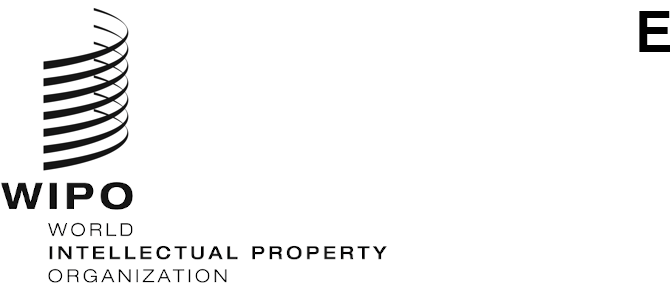 PCT/WG/14/17ORIGINAL: EnglishDATE: June 2, 2021Patent Cooperation Treaty (PCT) Working GroupFourteenth Session
Geneva, June 14 to 17, 2021Coordination of Technical Assistance Under the PCTDocument prepared by the International BureauPCT Technical Assistance ActivitiesAt its fifth session in 2012, the Working Group agreed that reports on technical assistance projects relating to the PCT should be included as a regular agenda item for future sessions of the Working Group (see paragraph 20 of document PCT/WG/5/21).At each subsequent session of the Working Group, the International Bureau has submitted a working document containing information on PCT related technical assistance activities for developing countries that have a direct bearing on the use of the PCT, as well as the work plan covering such activities planned to be carried out in the remainder of the respective year (see, for example, document PCT/WG/13/7 Rev., submitted to the thirteenth session of the Working Group).This document provides information on PCT technical assistance activities undertaken by the International Bureau in 2020 and thus far in 2021, as well as activities planned for remainder of 2021.  In addition to technical assistance activities that have a direct bearing on the use of the PCT by developing countries, the document provides an update on technical assistance related to the PCT carried out under the supervision of other WIPO bodies.Technical Assistance Activities that have a Direct Bearing on the Use of the PCT by Developing CountriesInformation on technical assistance activities that have a direct bearing on the use of the PCT by developing countries is set out in Annexes I and II to this document;  all technical assistance activities have been included if at least one of the beneficiary countries is among the States eligible for PCT fee reductions in accordance with item 5 of the PCT Schedule of Fees that entered into force on January 1, 2020.  Annex I contains a comprehensive list of all such technical assistance activities undertaken in 2020.  Annex II contains a list of all such activities that have been performed thus far in 2021, as well as events that have been planned for the remainder of 2021.  For further background on the planning and delivery of this technical assistance, see paragraphs 5 to 11 of document PCT/WG/6/11.Remote Delivery of Technical AssistanceSince March 2020 and the onset of the COVID-19 pandemic, the International Bureau has delivered PCT-related technical assistance through remote events and meetings.  Without the need for individuals to travel to a venue, more participants have been able to attend, and events can be organized with less advance notice.  In contrast to physical events lasting a couple of days, the duration of online webinars is limited to two to three hours, and some are shorter than this.  Interaction between the trainer and participants is more difficult in the virtual environment, making it more difficult for exchanges of views and to maintain the attention of participants.  Moreover, participants could be in time zones several hours apart from Geneva, reducing the time frame during the day for delivering technical assistance.  To compensate, online technical assistance can be delivered in several sessions each covering a specific subject, thereby giving participants time to assimilate the material between the sessions.  This can be an advantage when the material is less familiar, such as when a State is considering accession or recently joined the PCT.  Several sessions can also be held to deliver similar material in different languages as interpretation is more difficult over an online platform.  However, activities involving installation and training on PCT IT tools and services, which involve practical hands-on assistance to users have not been possible.  Remote technical assistance is therefore not necessarily a substitute for in person technical assistance.Further details of the experiences of remote delivery of technical assistance are discussed in paragraphs 5 to 8 of document PCT/WG/13/7 REV.  PCT-Related Technical Assistance Activities carried out under the Supervision of other WIPO BodiesAs explained in paragraphs 12 and 13 of document PCT/WG/6/11, many technical assistance activities relating to developing the patent systems of developing countries, as envisaged by PCT Article 51, that extend beyond activities which have a direct bearing on the use of the PCT by developing countries are carried out under the supervision of other (non-PCT) WIPO bodies, notably the Committee on Development and Intellectual Property (CDIP), the Committee on WIPO Standards (CWS) and the WIPO General Assembly.While a detailed listing of all such activities and projects would go beyond the scope of the present document, the following paragraphs provide some examples of such activities and projects with reference to the relevant program in the Program and Budget for the 2020/21 biennium.  Documents on the coordination of technical assistance for sessions of the Working Group since 2013, most recently document PCT/WG/13/7 Rev. for the thirteenth session, also include details on these activities. Program 15 "Business Solutions for IP Offices", under the responsibility of the Infrastructure and Platforms Sector, includes activities towards improving the services that Offices, primarily in developing countries, offer for the administration of IP rights, including patents.  WIPO provides technical assistance to more than 90 IP Offices worldwide through a platform for IP administration, which allows these Offices to receive, examine, register and publish applications for IP rights from users around the world.  On April 20, 2021, WIPO officially launched its cloud-hosted WIPO IP Office Suite for IP Office administration, with Jordan becoming the first Member State to make use of the tool. The new cloud-hosted WIPO IP Office Suite utilizes modern, online tools to deliver new benefits to participating IP Offices, using cloud technologies that will enable more secure and reliable services and efficiency gates.  The WIPO website provides more information on IP Office Business Solutions. Part of Program 13 "Global Databases" under the Infrastructure and Platforms Sector includes the PATENTSCOPE database.  PATENTSCOPE is available in all 10 PCT publication languages, provides access to more than 96 million patent documents, including more than 4.1 million published PCT applications, covering collections from 72 national/regional Offices, many of which are searchable in full text format.  Information on PCT national phase processing is available for 80 national or regional Offices.  Over 54,000 non-patent literature (NPL) documents (bibliographic and full-text) are now searchable on PATENTSCOPE following the addition of the open access content on Nature.com, a part of publisher Springer Nature.  The PATENTSCOPE database now also includes patent family data for patent documents via both the PCT and Paris routes.Program 11 "The WIPO Academy" under the responsibility of the Development Sector, provides training and human capacity building activities for developing countries, least developed countries and countries in transition.  Training is offered through the Professional Development Program for government and public sector officials, the Summer School Program for students and young professionals, the Academic Institutions Program, and the Distance Learning Program.  The WIPO website provides further information on the programs of the WIPO Academy, including the WIPO Academy Annual Report 2020.  The number of course participants increased by 24 per cent and the access to the WIPO Academy website increased by 37 per cent in 2020 compared to 2019.General information on technical assistance undertaken by WIPO can be found on the WIPO website.  This page includes a link to the Intellectual Property Technical Assistance Database (IP-TAD), available in English, French and Spanish. The Functioning of the PCT in Terms of Organizing Technical Assistance for Developing CountriesFollowing discussions at the fifth session of the Working Group in 2012 on the functioning of the PCT in terms of realizing its aims of organizing technical assistance for developing countries (see document PCT/WG/5/6), the International Bureau has provided an update on discussions on technical assistance in the Committee on Development and Intellectual Property (CDIP) to subsequent sessions of the Working Group.  Paragraphs 10 to 17 of document PCT/WG/13/7 REV. provide this update for the thirteenth session of the Working Group in October 2020.At its twenty-fifth session in November 2020, the CDIP discussed two documents under the sub-agenda item “WIPO Technical Assistance in the Area of Cooperation for Development”, namely, a Report on the Webinars on Technical Assistance (document CDIP/25/3) and an Evaluation Report on WIPO Webinars on Technical Assistance (document CDIP/25/4).  The Committee took note of these reports and “decided that the CDIP Secretariat should continue holding webinars, bearing in mind the recommendations provided in document CDIP/25/4 and the comments made by Member States”.  These recommendations relate to:  (1) Webinar objectives and target audience;  (2) Progression of information;  (3) Technical limitations;  (4) Webinar promotion and dissemination;  (5) Timeframe and resources;  and (6) Increased information-sharing.  The CDIP also agreed that the Secretariat would present a document at its next session in order to seek Member States’ guidance on the strategy for delivering future webinars.  Document CDIP/26/6 to be discussed at the twenty-sixth session of the CDIP that will take place from July 26 to 30, 2021 sets out the proposed strategy.The Working Group is invited to note the contents of this document.[Annexes follow]TECHNICAL ASSISTANCE ACTIVITIES THAT HAVE A DIRECT BEARING ON THE PCT(carried out in 2020)This Annex contains a comprehensive list of all technical assistance activities that have a direct bearing on the use of the PCT by developing countries undertaken in 2020, categorized according to the contents of the technical assistance activity undertaken, as follows:General Patent Related Information (denoted “A” in the tables).  Activity involving provision of information on patent protection and the international patent system in general covers events where talks are delivered on aspects of the patent system not exclusively concerning the PCT.  This may include introductory material on the patent system like how to apply for patent, the main legal requirements for an invention to be patentable, the benefits of patent protection, and possible alternatives such as utility models and safeguarding confidential business information as a trade secret.  Other subjects include national patent and regional patent systems, the importance and role of patent information including initiatives to facilitate access to technical information, and more detailed subjects like patent drafting.  In some events, information is included on the strategic protection of inventions and the role of patents in technology transfer delivered together with speakers from other organizations who can offer insight into local issues of concern to recipients.Detailed PCT Related Information (denoted “B” in the tables).  Detailed PCT seminars provide comprehensive coverage of the PCT.  In terms of formal requirements and the processing by the receiving Office, subjects covered include the elements required in an international patent application, the different filing methods available, the fees payable during the application process, making priority claims, correction of defects, rectification of obvious mistakes, recording of changes, and withdrawals.  The role and functions of the International Bureau and of the International Searching and Preliminary Examining Authorities are other key parts of a PCT seminar.  This covers international publication of the application, establishment of the international search report and international preliminary report on patentability, and options such as supplementary international search, amendments under Article 19 and the international preliminary examination procedure under Chapter II.  PCT seminars also discuss entry to the national phase, showing the acts performed by the International Bureau and those required by the applicant, and pointing out specific national requirements like translations and priority documents.  Furthermore, PCT seminars will often include a description of the services available through ePCT, the PATENTSCOPE database and references to further information sources on the WIPO website.PCT Related Training of Office Officials (denoted “C” in the tables).  Assistance to officials in Offices working under the PCT will cover parts of the PCT relevant to recipient Offices, whether acting in the capacity as a receiving Office, International Searching Authority, International Preliminary Examining Authority or designated/elected Office.  For example, assistance to Offices acting as both a receiving and designated Office will deal with processing applications prior to transmission to the International Bureau and on national phase entry.  With regard to national phase processing, activities also relate to capacity building for examination of applications in the national phase.  This assistance also provides the opportunity for Offices to raise specific issues with the International Bureau.ICT Related Assistance (denoted “D” in the tables).  Activity related to installation and technical assistance on use of ICT infrastructure covers the installation and training of staff on PCT IT tools and services, including the PCT Electronic Data Interchange system (PCT-EDI) and ePCT.  An integral part of this assistance will involve demonstrations of the systems and practical hands-on assistance to enable users to become proficient and derive full benefit from these tools.Assistance to Countries Considering Accession to the PCT (denoted “E” in the tables).  The International Bureau provides special assistance to countries considering accession to the PCT and to new Contracting States.  This includes providing information to countries interested in becoming a member of the PCT and advising them on modifications to national law prior to their accession.  The International Bureau also provides a post-accession training program to a new Contracting State.  This involves the International Bureau visiting the country to raise awareness and explain the PCT and patent system to the legal profession, research institutions and businesses, and to provide assistance to the national Office towards full implementation of the PCT and to begin functioning as a receiving Office.  Another part of the post-accession program is for officials from new Contracting States to receive practical training at WIPO in Geneva.Assistance to International Authorities (denoted “F” in the tables).  Finally, the International Bureau provides technical assistance to States on operating as an International Search and Preliminary Examining Authority.  This includes visiting an Office considering applying to become an International Authority to explain the procedure and requirements for appointment and to indicate areas where further technical work could be undertaken prior to making a formal application.  Following appointment, technical assistance can be provided to train officials prior to commencing operations.*	Denotes a country or Office involved in the providing technical assistance alongside the International Bureau at an event.
[Annex II follows]Technical Assistance Activities that have a direct bearing on the PCT
(carried out so far in 2021/workplan for the remainder of 2021)This Annex contains a comprehensive list of all technical assistance activities that have a direct bearing on the use of the PCT by developing countries undertaken so far in 2021 and those currently planned for the remainder of 2021, categorized according to the contents of the technical assistance activity undertaken, as further explained in the introductory remarks to Annex I, above.
[End of Annex II and of document]DATEFUNDINGEVENT TYPECONTENTEVENT DESCRIPTIONCO-ORGANIZER(S)LOCATIONPARTICIPANTS FROMP.TYPEP. NUMBER2020-2REG + FIT/JPPCT Workshop CWorkshop on Examination in the PCT National Phase and Consultations on Examiner Training ManagementSouth Africa (ZA)South Africa (ZA)Office + Users352020-3REGPCT WorkshopCTraining on Patent Examination in the PCT National PhaseCambodia (KH)Cambodia (KH)Office52020-3REGPCT Seminar and WorkshopEPCT Assessment Mission and SeminarJamaica (JM)Jamaica (JM)Office + Users302020-4REGPCT Seminar and WorkshopBTele-Workshop on Foreign Patenting, Skolovo IP Center, MoscowWIPO Office in the Russian FederationOnlineRussian Federation (RU)Users402020-4REGPCT SeminarBWebinar on Introduction to PCT System and Advantages of Patenting Abroad using ePCT SystemWIPO Office in the Russian FederationOnlineKazakhstan (KZ)
Russian Federation (RU)
Ukraine (UA)Users4302020-5REGPCT SeminarBPCT Webinar on International Search, Supplementary International Search and International Preliminary ExaminationWIPO Office in the Russian FederationOnlineAzerbaijan (AZ)
Kazakhstan (KZ)
Kyrgyzstan (KG)
Russian Federation (RU)
Ukraine (UA)
Uzbekistan (UZ)Users3942020-5REGPCT Seminar and WorkshopBCePCT TrainingOnlinePanama (PA)Users372020-5REGPCT SeminarBWebinar on Demonstration of electronic filing of an international application via ePCT portalWIPO Office in the Russian FederationOnlineBelarus (BY)
Kyrgyzstan (KG) Kazakhstan (KZ)
Russian Federation (RU) 
Ukraine (UA) Uzbekistan (UZ)Users2632020-6REGPCT WorkshopFTraining on International Search in the International phase:  Main Stages, Procedures and PCT FormsOnlineEurasian Patent Office (EA)Office282020-7REGPCT SeminarBWebinar on Amendments under the PCTWIPO Office in the Russian FederationOnlineArmenia (AM)
Estonia (EE)
Kazakhstan (KZ)
Kyrgyzstan (KG)
Republic of Moldova (MD)
Russian Federation (RU)
 Tajikistan (TJ)
 Ukraine (UA)Users 1872020-7REGPCT SeminarBPCT Webinar as part of online Ukraine IP Awareness Raising Week Ministry for Development of Economy, Trade and Agriculture, UkraineOnlineUkraine (UA)Users862020-7REGPCT SeminarBPCT Webinar on Declarations. Fees and Reduction in Certain FeesWIPO Office in the Russian FederationOnlineArmenia (AM)
Belarus (BY)
Estonia (EE)
Kazakhstan (KZ)
Kyrgyzstan (KG)
Republic of Moldova (MD)
Russian Federation (RU)
Switzerland (CH)
 Tajikistan (TJ)
Turkey (TR)
 Ukraine (UA)Users1422020-7REGPCT SeminarCPCT National Webinar for Staff of the National Intellectual Property Office (NIPO) of Sri LankaOnlineSri Lanka (LK)Office122020-7REGPCT SeminarBWebinar on Entry into National PhaseWIPO Office in the Russian FederationOnlineArmenia (AM)
Belarus (BY)
Estonia (EE)
Germany (DE) Kazakhstan (KZ)
Kyrgyzstan (KG) 
Republic of Moldova (MD)
Russian Federation (RU)
Tajikistan (TJ)
Ukraine (UA)
United States of America (US)Users2182020-7REGPCT SeminarBPCT WebinarRegistry of Intellectual Property of GuatemalaOnlineGuatemala (GT)Users1252020-7REGPCT SeminarBWebinar on Functioning of the PCT Union within WIPO as a specialized UN agencyUniversidad Autónoma del CarmenOnlineMexico (MX)University/
RI602020-8REGPCT SeminarBPCT for enterprisesINDECOPI, PeruOnlineAngola (AO)
Argentina (AR)
Chile (CL)
Colombia (CO)
Costa Rica (CR)
Ecuador (EC)
Equatorial Guinea (GQ)
Guatemala (GT)
Mexico (MX)
Nicaragua (NI)
Panama (PA)
Peru (PE)
Peru (PE)*
Spain (ES)*
United States of America (US)*Users2082020-8REGPCT WebinarBPCT LIVE Q&A for IP Professionals in ASEAN CountriesWIPO Singapore OfficeOnlineBrunei Darussalam (BN)
Cambodia (KH)
Indonesia (ID)
Lao People’s Democratic Republic (LA)
Malaysia (MY)
Myanmar (MM)
Philippines (PH)
Singapore (SG)
Thailand (TH)
Viet Nam (VN)Users662020-8REGPCT WebinarBCPCT Webinar for the Algerian Agence Nationale de Valorisation des Résultats de la Recherche et du Développement Technologique (ANVREDET) and UsersOnlineAlgeria (DZ)University/
RI + Users502020-8REGPCT WebinarCDWebinar on ePCT for IP OfficesOnlineAlgeria (DZ)
Austria  (AT)
Egypt (EG)
India (IN)
Morocco (MA)
Norway (NO)
Turkey (TR)Office192020-8REGPCT SeminarCPCT Webinar – PCT Update and Recent Developments for the Intellectual Property Office of the PhilippinesOnlinePhilippines (PH)Office602020-9REGPCT WebinarBePCT Training for Romanian ApplicantsOnlineRomania (RO)Users262020-9REGPCT WebinarEPCT Webinar for potential usersOnlineJamaica (JM)Users852020-9REGPCT WebinarBPCT Webinar for Universities and Research InstitutionsOnlineTunisia (TN)University/
RI262020-9REGOnline MeetingCePCT for Receiving OfficesOnlineUganda (UG)Office52020-9REGPCT WebinarBPCT Webinar - PCT System: Typical mistakes which are made by applicants at and after filing in the international phaseWIPO Office in the Russian Federation
ROSPATENTOnlineArmenia (AM)
Azerbaijan (AZ)
Belarus (BL)
Canada (CA)
China (CN)
Estonia (EE)
Ghana (GH)
Kazakhstan (KZ)
Kyrgyzstan (KG)
Netherlands (NL)
Republic of Moldova (MD)
Russian Federation (RU)
Tajikistan (TJ)
Ukraine (UA)
United States of America (US)
Uzbekistan (UZ) Users2672020-9REGPCT WebinarCPCT Webinar - Introduction to the PCT System and advantages of patenting abroad using the PCT SystemOnlineTajikistan (TJ)Office202020-9REGOnline MeetingCDPresentation of available web services and national phase entry data specificationOnlineSouth Africa (ZA)Office42020-9REGOnline MeetingCDMeeting on ePCT-Filing deployment and cooperation activitiesOnlineTrinidad and Tobago (TT)Office12020-9REGOnline MeetingCDePCT for Receiving OfficesOnlineBosnia and Herzegovina (BA)Office22020-9REGOnline MeetingCDePCT Training for Receiving OfficesOnlineZambia (ZM)Office42020-10REGPCT WebinarBIP Academia Skolkovo Webinar: Introduction to the PCT SystemWIPO Office in the Russian Federation
Skolovo IP CenterOnlineRussian Federation (RU)University/RI + Users2562020-10REGPCT WebinarBCPCT Webinar for Staff in IP Office and UsersOnlineOman (OM)Office + Users822020-10REGOnline MeetingCDePCT Training for Receiving OfficesOnlineMontenegro (ME)Office32020-10REG PCT WorkshopBCSub-Regional Workshop on the PCT for Selected Arab CountriesOnlineAlgeria (DZ)
Bahrain (BH)
Egypt (EG)
Kuwait (KW)
Mauritania (MR)
Oman (OM)
Qatar (QA)
Saudi Arabia (SA)
Sudan (SD)
Tunisia (TN)Office752020-10REGPCT WebinarCPCT WebinarARIPOOnlineAngola (AO)
Cabo Verde (CV)
Mozambique (MZ)
Sao Tome and Principe (ST)Office + University/RI + Users302020-11REGPCT WebinarBPCT System: Restoration of Priority Rights and Reinstatement of Rights when Entering National PhaseWIPO Office in the Russian FederationOnlineBelarus (BL)
Estonia (EE)
Hungary (HU)
Kazakhstan (KZ)
Kyrgyzstan (KG)
Republic of Moldova (MD)
Russian Federation (RU)
Tajikistan (TJ)
United States of America (US)
Uzbekistan (UZ)Users2062020-11REGPCT WebinarCWIPO Webinar on the PCT for Start-Ups in AlgeriaWIPO Algeria OfficeOnlineAlgeria (DZ)Office + University/RI + Users1102020-11REGPCT Workshop and SeminarCPCT Virtual Study VisitOnlineJordan (JO)Office + University/RI + Users502011-11REGPCT Workshop and SeminarBWebinar on WIPO Services and InitiativesWIPO Office in the Russian FederationOnlineArmenia (AM) Azerbaijan (AZ)
Belarus (BL)
 Estonia (EE)
France (FR)
Germany (DE)
Georgia (GE)
Italy (IT)
Kazakhstan (KZ)
 Kyrgyzstan (KG) 
Latvia (LV)
Netherlands (NL)
Republic of Moldova (MD)
Russian Federation (RU)
Tajikistan (TJ)
Ukraine (UA)
United Arab Emirates (AE)
Uzbekistan (UZ)University/RI + Users2492011-11REGPCT Workshop and SeminarBLive Demonstration of WIPO’s Webpage Functionality Regarding ePCTWIPO Office in the Russian FederationOnlineBelarus (BL)
Belgium (BE)
Estonia (EE)
Kazakhstan(KZ)
 Kyrgyzstan (KG) 
Republic of Moldova (MD)
Russian Federation (RU)
Tajikistan (TJ)
Ukraine (UA)
United Arab Emirates (AE)
Uzbekistan (UZ)University/RI + Users1762020-11
2020-12REGPCT WebinarsCERegular Webinars on PCT topicsOnlineSamoa (WS)Office + Users232020-12REGPCT WebinarBNational Webinar on the Patent Cooperation Treaty (PCT) and International Patenting StrategiesNational Institute of Industrial Property (INAPI)OnlineChile (CL)Users902020-12REGPCT WebinarCPCT Sub-Regional Webinar for ASEAN Member States “PCT in Times of the Pandemic”WIPO Singapore OfficeOnlineBrunei Darussalam (BN) 
Cambodia (KN)
Indonesia (ID)
Lao PDR (LA)
Malaysia (MY)
Myanmar (MM)
Philippines (PH)
Singapore (SG)
Thailand (TH)
Viet Nam (VN)Office342020-11REG PCT WorkshopCESub-Regional Webinar on the PCT for Selected Arab CountriesOnlineIraq (IQ)
Jordan (JO)
Lebanon (LB)
Palestine (PS)
Syrian Arab Republic (SY)Office582020-11REGOnline MeetingCDePCT Training for Office usersOnlineBulgaria (BG)Office32020-11REGOnline MeetingDPresentation of ePCT FunctionalitiesOnlineSaudi Arabia (SA)Office42020-12REGOtherCRegional Seminar on Patent-Related e-Learning Resources for IP specialists of Gulf Cooperation Council Countries and Patent Examiners of the Patent Office of the GCC OnlineBahrain (BA)
Kuwait (KW)
Saudi Arabia (SA)
Oman (OM)
Qatar (QA) 
United Arab Emirates (AE)
GCC Patent Office (GC)Office402020-12REGPCT WebinarCWIPO Webinar on PCT for the University of Constantine 3WIPO Algeria OfficeOnlineAlgeria (DZ)University/RI652020-12REGOtherCEe-Learning Resources and their effective Use for Capacity-Building at Asian Head of IP Offices ConferenceOnlineBangladesh (BG) Bhutan (BT)
Brunei Darussalam (BN)
Cambodia (KH)
 India (IN)
 Indonesia (ID)
Iran (Islamic Republic of) (IR)
Lao PDR (LA)
 Malaysia (MY) Mongolia (MN) Myanmar (MM)
Nepal (NP)
Pakistan (PK) Philippines (PH) Singapore (SG)
Sri Lanka (LK)
Thailand (TH)
Viet Nam (VN)Office402020-12REGPCT WebinarCEPCT Regional Webinar for Latin American and Caribbean countriesSuperintendence of Industry and Commerce (SIC)OnlineBrazil (BR)*
Chile (CL)*
Colombia (CO)*
Cuba (CU)
Dominican Republic (DO)
Ecuador (EC)
El Salvador (SV) Guatemala (GT)
Honduras (HN)
Mexico (MX)
Nicaragua (NI) 
Panama (PA)
Peru (PE)*
Uruguay (UY) Venezuela (Bolivarian Republic of) (VE)
Canada (CA)*
European Patent Office (EP)*
Japan (JP)*
Spain (ES)*
United States of America (US)*Office + University/RI + Users1052020-12REGOnline MeetingBePCT Training for Bulgarian ApplicantsOnlineBulgaria (BG)Users72020-12REGOnline MeetingCDTechnical Assistance on how to prepare and provide National Phase Entry DataOnlineSao Tome et PrincipeOffice22020-12REGPCT WebinarCWho Can Act as an Applicant:  How to Appoint an Agent and Who Can Act as an AgentWIPO Office in the Russian FederationOnlineArmenia (AM)
Belarus (BL)
Estonia (EE)
Kazakhstan (KZ)
Kyrgyzstan (KG)
Netherlands (NL) 
Russian Federation (RU)
Tajikistan (TJ)
Ukraine (UA)
United States of America (US) Uzbekistan (UZ)University/RI + Users1322020-12REGOnline MeetingDePCT Workshop for Estonian ApplicantsOnlineEstonia (EE)Users72020-12REGOnline MeetingCNational seminar on e-learning resources for patent examinersOnlineJordan (JO)Office8DATEFUNDINGEVENT TYPECONTENTEVENT DESCRIPTIONCO-ORGANIZER(S)LOCATIONPARTICIPANTS FROMP.TYPEP. NUMBER2021-1REGOnline Meeting CExamination in the PCT national phase and examination of local applicationsOnlineSamoa (WS)Office72021-2REGOnline MeetingCDePCT for Receiving Office usersOnlineSudan (SD)Office52021-2REGOnline MeetingCDePCT for Receiving Office usersOnlineUzbekistan (UZ)Office92021-2REGPCT WebinarBPCT Webinar for University of TlemcenWIPO Algeria OfficeOnlineAlgeria (DZ)University/RI1102021-2REGPCT WorkshopBCWorkshop of ePCT for applicantsOnlineTurkey (TR)Users2202021-3REGPCT WorkshopCDePCT for Receiving Office and International Searching Authority usersOnlineTurkey (TR)Office2512021-3REGPCT WebinarBPCT Webinar for Universities of M’Sila and BatnaWIPO Algeria OfficeAlgeria (DZ)University/RI1052021-3REGPCT WebinarBWebinar on the PCTWIPO Nigeria Office
Commercial Law Department (Trademarks, Patents and Designs)Nigeria (NG)Users852021-3REGOnline MeetingAProsecution of Utility Models at the German Patent and Trademark Office Egypt (EG)Office82021-3REGPCT WebinarEWebinar on the PCTJamaica Intellectual Property OfficeJamaica (JM)Users342021-4REGPCT WorkshopBePCT workshop for Ukrainian applicantsOnlineUkraine (UA)Users382021-4REGPCT WebinarBPCT System – most frequently asked questionsWIPO Office in the Russian FederationBelarus (BL)
Canada (CA)
Estonia (EE)
India (IN)
 Kazakhstan (KZ)
Russian Federation (RU)
Switzerland (CH)
Tajikistan (TJ)
Ukraine (UA) Uzbekistan (UZ)Users2282021-4REGOnline MeetingePCT for International Searching Authority usersOnlineBrazil (BR)Office272021-5REGPCT WebinarWebinar on the Patent Cooperation Treaty (PCT) for Institutions under the Ministry of Post and TelecommunicationsWIPO Algeria OfficeOnlineAlgeria (DZ)Office702021-5REGPCT WebinarBPCT Webinar on Introduction to PCT SystemWIPO Office in the Russian Federation
ROSPATENTOnlineRussian Federation (RU)Users2021-5REGPCT WebinarCPCT Webinar and ePCT Update for IPO PhilippinesOnlinePhilippines (PH)Office2021-5REGPCT WebinarBWebinar on the PCT for the University of Science and Technology Houari Boumediene (USTHB)WIPO Algeria OfficeOnlineAlgeria (DZ)University/RI2021-5REGPCT WebinarBWebinar on ROSPATENT’s Experience as the International Searching Authority and the International Preliminary Examining AuthorityWIPO Office in the Russian Federation
ROSPATENTOnlineRussian Federation (RU)Users2021-6REGPCT WebinarBWebinar with Demonstration of Electronic Filing of an International Application via ePCT PortalWIPO Office in the Russian Federation
ROSPATENTOnlineRussian Federation (RU)Users2021-6REGPCT WebinarBWebinar on the PCT for the Technology Transfer Office of the Middle East College in the Sultanate of OmanOnlineOman (OM)University/RI2021-6REGSeminarANational Seminar on e-Learning Resources for Patent Examiners OnlineJordan (JO)OfficeTBDREGPCT WorkshopCDePCT Training for Office UsersOnlineSamoa (WS)OfficeTBDREGPCT WorkshopBCDePCT Training for Receiving Office Users and National ApplicantsOnlineRomania (RO)Office + Users